Образовательная область: «Здоровье»Интеграция областей: коммуникация, социализация.Цель : воспитывать валеологическую культуру для формирования осознанного отношения к своему здоровью.Задачи :ОО «Здоровье»Продолжать учить детей заботится о своём здоровье, избегать ситуации, приносящих вред здоровью.Формирование представлений о значении частей тела и органов чувств для жизни и здоровья человека, показать важность выполняемой каждым отделом организма работы.Сохранять и стимулировать здоровье детей с помощью здоровье сберегающих технологий.ОО « Коммуникация» Развивать процессы обобщения и классификации  по определённым признакам.Вызвать у детей желание беречь свой организм, составить свод правил, которые должны придерживаться дети. Активизировать и расширять словарный запас детей.ОО « Социализация»Формирование личного отношения к соблюдению моральных норм: воспитание доброго, бережного отношения к инвалидам, умение проявлять сочувствие. Ввести элементы психогимнастики-медитации, для развития внимания, для устранения замкнутости, снятии усталости.Предварительная работа :Разучивание комплекса оздоровительных упражнений, беседа « Как быть здоровым», чтение художественного произведения  К. Чуковского  «Айболит».Ход НОДДети заходят в зал, воспитатель предлагает им подойти к зеркалу.- Ребята, кого вы видите в зеркале?- Что есть у человека?- Что есть у человека внутри? (органы).- Какие органы вы знаете?- А вы хотите нарисовать себя?Дети подходят к мольбертам и под спокойную музыку рисуют человека, воспитатель может прочитать стихотворение. «Точка, точка, запятая,Вышла рожица смешная.Ручки, ножки, огуречик,Появился человечек».Воспитатель . -Дети, кого вы нарисовали?- Посмотрите внимательно, все ли вы нарисовали у человека?- Какие помощники есть у человека?- Почему мы их называем помощниками?(Ответы детей о роли глаз, ушей, ног, рук, кожи и т.д.)- Дети, вы много назвали помощников и их роль для человека. А давайте проведем с вами несколько экспериментов.Эксперименты .1. Ребенку шарфом завязывают глаза.- Что ты видишь?- Что ты можешь делать?- (Имя ребенка), иди ко мне?- Как мы можем помочь (имя ребенка)? Другой ребенок помогает подойти.- Как называют такого человека?2. Ребенку завязывают руки за спиной. Перед ним на столе тарелка каши.- Как есть кашу без рук?- Удобно ли это?- Как помыть лицо?- Как помочь ребенку? 3. Ребенку ваткой затыкают уши.- Что ты слышишь?- Дети, позовите (имя ребенка)?- Это хорошо или плохо, если человек не слышит?- Как можно назвать такого человека? (глухой или слабослышащий).Дети делают вывод по проведенным экспериментам.- Дети, а как можно одним словом назвать слепых, глухих, тех, кто не имеет рук или ног?- Как мы должны относиться к инвалидам?- Какую помощь можно оказать им на улице?Психогимнастика (проводится под музыку).Предложить детям найти свое сердце, прижав обе руки к груди, и прислушаться, как оно стучит: тук, тук, тук.«Какое у нас сердечко? Доброе! Теплый, ласковый свет его разливается по телу, рукам, ногам. Его столько, что он уже не вмещается в нас. Давайте частичку своего тепла, доброты, сочувствия подарим инвалидам. Эту частичку тепла мы подарим всем глухим людям, эту – всем слепым, а эту – всем, кто в ней нуждается».– Дети, а нужно ли беречь наших помощников?– Какие враги есть у нашего организма? (Ответы детей) – Сейчас я при помощи волшебной палочки, превращу вас в следопытов и мы отправимся в путешествие, открывать тайну, что же грозит нашему организму и какие у него враги.(Звучит музыка, воспитатель говорит волшебные слова).Дидактическая игра «Враги моего организма».Дети выполняют задания игры, отбирая карточки с изображением предметов, которые являются врагами для человека.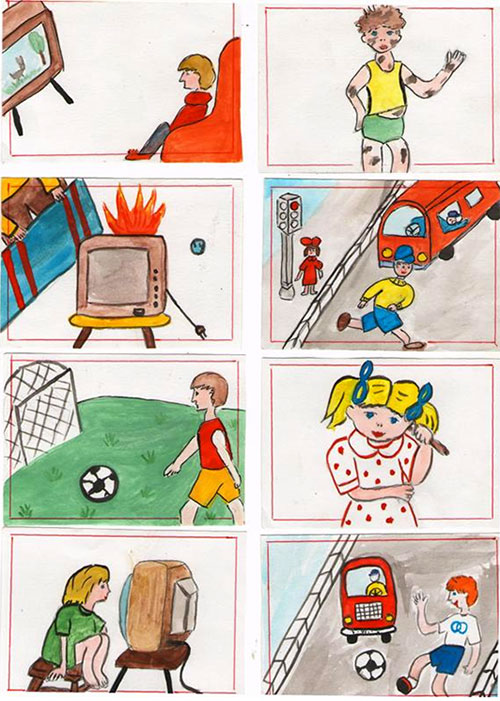 ТРИЗ «Хорошо – плохо». – Когда эти предметы для нас враги?– Когда друзья?– Почему говорят: каждому предмету свое место?Звучит музыка. Дети, закрыв глаза, говорят волшебные слова.- Мы с вами попали, ребята, в сказочную страну, к доктору Айболиту (Роль доктора исполняет взрослый человек, а персонажей – дети). Давайте посмотрим, кого он лечит?(Входит Бармалей).Бармолей – Доктор, доктор помоги мне! Ничего не вижу я!Доктор Айболит – Что случилось Бармалей?Бармалей – Вот глаз красный и болит очень.Доктор Айболит – Давай посмотрим, ничего в глазу нет, а он красный. А как ты читаешь, телевизор смотришь?Бармолей – Хорошо доктор, читаю лежа, а в телевизор, я аж уткнулся носом, чтоб все было видно.Доктор Айболит – Давай спросим у детей, можно так читать, телевизор смотреть? Ответы детей.Доктор Айболит. – Слышишь, что дети тебе говорят, а еще я пропишу тебе гимнастику для глаз.Бармолей– Что это такое? Я не умею!Доктор Айболит – Дети, а вы умеете делать гимнастику для глаз. Покажите Бармалею.Бармалей уходит, благодарит детей и Доктора Айболита.Стук в дверь, входит Незнайка с карандашом в ухе.Незнайка – Доктор, помогите? Доктор Айболит – Что случилось Незнайка?Незнайка– Я хотел ухо почистить, а Винтик меня толкнул и карандаш попал мне в ухо, очень болит.Доктор Айболит. – Давай я посмотрю и выну карандаш.- Давай спросим у детей, можно карандашом ухо чистить?- А чем можно? Ответы детей.Незнайка– Спасибо доктор, теперь я буду знать, что острые предметы в ухо толкать нельзя. До свидания.Стук в дверь, входит Буратино, грязный с раной на руке.Буратино – Доктор, помогите, я руку порезал.Доктор Айболит – Давай посмотрим твою руку. А почему у тебя такие грязные руки?Бармолей – Не знаю, я руки мыл.Доктор Айболит– А чем ты руки моешь?Бармолей – Водой мою, а это я со стеклом играл и руку порезал.Доктор Айболит – Давай у ребят спросим, как надо руки мыть и можно ли играть со стеклом? Ответы детей.Ребенок:Буратино, я про тебя стихотворение знаю.«Замарашка рук не мыл, месяц в баню не ходил.Столько грязи, столько ссадин!Мы на шее лук посадим, репу – на ладошках,На щеках – картошку, на носу морковь взойдет,Будет целый огород».Доктор Айболит. – Слышишь, Буратино, надо хорошо руки мыть и ухаживать за своей кожей.Бармолей– Спасибо, ребята и доктор, пойду я в баню мыться. До свидания.Воспитатель: - А что мы должны делать, чтобы наши помощники были всегда здоровыми и могли нам помогать?Доктор Айболит – Для этого существуют правила. Вы хотите их узнать? Давайте вместе с вами их составим.Для глаз – делать каждый день гимнастику, правильно читать, писать и рисовать, смотреть телевизор, есть витамины – овощи и фрукты.Для ушей – нельзя толкать в уши острые предметы, чистить уши детям должны взрослые, каждое утро мыть уши.Для кожи – мыть руки, лицо с мылом каждый день, ходить в баню, смазывать руки, лицо кремом.Если вы будете выполнять эти правила, то ваши помощники всегда будут здоровыми и не будут болеть.Дети прощаются с Доктором Айболитом.Воспитатель: - Дети, наше путешествие подошло к концу и нам пора возвращаться. Вам понравилось путешествие?Дети вместе с воспитателем произносят волшебные слова.Дидактическая игра «Светофор»- В этой игре мы закрепим знания, полученные на занятии. Разложите карточки на огоньки светофора. То что можно и нужно делать что бы помочь своему здоровью мы положим на зелёный круг светофора, те действия которые категорически запрещаются на красный цвет светофора.